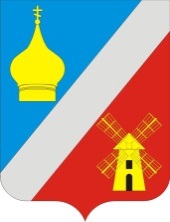 АДМИНИСТРАЦИЯФедоровского сельского поселенияНеклиновского района Ростовской областиПОСТАНОВЛЕНИЕ06.06.2019г.    		                         №  55    			   с. ФедоровкаВ соответствии с пунктом 6 Постановления Администрации Федоровского сельского поселения № 78 от 24.09.2015г. «О системе оплаты труда работников муниципальных бюджетных учреждений» и статьей 6 Решения Собрания депутатов от 24.12.2015г. № 141 «Об оплате труда работников, осуществляющих техническое обеспечение деятельности органов местного самоуправления Федоровского сельского поселения и обслуживающего персонала органов местного самоуправления Федоровского сельского поселения»  ПОСТАНОВЛЯЕТ:Увеличить с 1 октября 2019 года в 1,043 раза: Размеры должностных окладов, ставок заработной платы работников муниципального бюджетного учреждения Федоровского сельского поселения «Федоровский Дом культуры и клубы». Размеры должностных окладов технического персонала и ставок заработной платы обслуживающего персонала аппарата Администрации Федоровского сельского поселения.2. Настоящее постановление вступает в силу с момента его официального опубликования (обнародования) и применяется к правоотношениям, возникшим с 1 октября 2019 года.3.  Контроль  за  исполнением  настоящего постановления оставляю за собой.Глава АдминистрацииФедоровского сельского поселения					Л.Н. ЖелезнякОб увеличении (индексации) должностных окладов, ставок заработной платы работников муниципального бюджетного учреждения Федоровского сельского поселения, технического и обслуживающего персонала аппарата Администрации Федоровского сельского поселения